ПОЛОЖЕНИЕо проведении регионального  семинара« Праздник нынче озорной мы встречаем всей семьей. Масленица»Масленица – один из самых веселых праздников в году, который широко отмечается по всей России. Он отражает вековые традиции, бережно хранимые и передаваемые из поколения в поколение. Это праздник с хороводами, песнями, плясками, играми, посвященный прощанию с зимой и встрече весны.Празднование Масленицы  всегда сопровождается обрядами во имя обильного  урожая и удивительных даров природы.В целях совершенствования условий, направленных на сохранение, изучение и развитие русской культуры в МОУ - СОШ №6 города Аткарска 14 марта 2024 года проводится региональный  семинар «Праздник нынче озорной: мы встречаем всей семьей. Масленица»Организаторы семинара:- Саратовское областное отделение общественной организации «Педагогическое общество России»;- муниципальное общеобразовательное учреждение - средняя общеобразовательная школа № 6 города Аткарска Саратовской области.Цели и задачи:- содействие привлечению родителей и педагогических работников к совместной спортивно-творческой деятельности с детьми;- духовно - нравственное воспитание подрастающего поколения;- возрождение русских народных традиций, обрядов и обычаев.Место и сроки проведения:14 марта 2024 г.,  МОУ-СОШ №6 города АткарскаУчастники:- делегации от  общеобразовательных организаций (1 семья - мама, папа, ребенок; не более 3 представителей от коллектива: заместитель директора по воспитательной работе, советник директора, работник ДОУ);- гости, приглашенные;- представители СМИ.Условия участияДелегация от общеобразовательных организаций (1 семья - мама, папа, ребенок). В состав делегации от общеобразовательных организаций  входят  3 чел. (мама, папа, ребенок) для участия  в игровой программе на свежем воздухе «Русская, старинная, румяная  да блинная».От образовательной организации необходимо до 01 марта 2024 года подать заявку на участие по электронной почте atkschool6@mail.ru        (Приложение№1)Обязательные условияКаждая делегация готовит эмблемы или отличительные знаки команды с названием школы с масленичной атрибутикой (блины, солнце и т.д.)Площадки семинара:1. Региональный заочный конкурс «Широкая масленица» (см. Приложение № 2).2. МОУ - СОШ №6 (Программа проведения семинара – Приложение №3)3.  Структурное подразделение – детский сад «Сказка»4. Структурное подразделение – детский сад «Яблочко»Приложение № 1к положениюо проведении регионального  семинара« Праздник нынче озорной:мы встречаем всей семьей. Масленица»Заявка на участиев игровой программе «Русская, старинная, румяная  да блинная»Руководительобразовательного  учреждения                   __________________                                     _______________________        (подпись)                                                    (расшифровка подписи)Приложение № 2к положениюо проведении регионального  семинара« Праздник нынче озорной:мы встречаем всей семьей. Масленица»Положениео проведении заочного регионального конкурса     «Широкая масленица»1.ОБЩИЕ ПОЛОЖЕНИЯНастоящее положение о региональном  конкурсе «Широкая масленица» (далее - Положение) определяет цель, задачи, участников конкурса, порядок организации и проведения, требования, предъявляемые к творческим работам, критерии оценки работ, порядок определения победителей и призеров, награждение участников; Оргкомитет, формируемый Организатором, осуществляет непосредственное руководство проведением заочного регионального конкурса «Широкая масленица» (далее – Конкурса).К функциям Оргкомитета относятся:- определение и установление регламента и сроков проведения Конкурса;- отбор и утверждение кандидатур членов жюри;- обеспечение проведения Конкурса, приём материалов конкурсантов;- анализ и обобщение итогов Конкурса;- утверждение списка победителей и призеров Конкурса.Оргкомитет оставляет за собой право отклонить заявку на участие в Конкурсе на основании несоответствия требованиям настоящего положения.К функциям Жюри относятся:- оценивание конкурсных работ на основании критериев, разработанных и утвержденных Оргкомитетом;- определение победителей и призеров, распределение призовых мест.2. ЦЕЛЬ И ЗАДАЧИ КОНКУРСАЦель: повышение интереса к народной культуре, расширение знаний о народных традициях, праздниках.Задачи:- усиление роли народного искусства в духовно-нравственном, эстетическом и патриотическом воспитании детей и молодежи; изучение, сохранение традиционных народных промыслов декоративно-прикладного искусства;- активизация деятельности образовательных организаций по сохранению нематериального культурного наследия и возрождению традиционной культуры России;- активизация гражданской позиции молодежи и подрастающего поколения на основе привлечения внимания к многовековым достижениям в области народного художественного творчества, народного фольклора, культуры и искусств;- привлечение родителей и педагогических работников к совместной художественно-творческой деятельности с детьми.3. УЧАСТНИКИ КОНКУРСАК участию в Конкурсе приглашаются  учащиеся 1-11 классов ОУ,  педагогические работники всех образовательных организаций (члены Педагогического общества).Возрастные группы участников:- учащиеся 1- 4 классов (младшая возрастная группа);- учащиеся 5-8 классов (средняя возрастная группа);- учащиеся 9-11 классов (старшая возрастная группа);- педагогические работники образовательных организаций.4. НОМИНАЦИИ КОНКУРСА4.1. Декоративно - прикладное творчество4.1.1. В данной номинации принимают участие следующие возрастные группы:- учащиеся 1- 4 классов (младшая возрастная группа);- учащиеся 5-8 классов (средняя возрастная группа)4.1.2. Для участия необходимо выполнить работу по одной из тем на выбор:1) «Кукла Масленица»2) Символ масленицы «Солнышко-блин»3) Символ масленицы «Русский самовар»4.1.3. На конкурс принимается работа размером от 20 до 40 см, в свободной технике с использованием любого художественного материала. Работа должна иметь петлю, прищепки или скобы для крепления к стенду. Работа должна быть снабжена картонной этикеткой с указанием имени и фамилии участника, его возраста. Один участник может представить на конкурс только одну работу. Работы, поступившие на конкурс, участникам не возвращаются.4.1.4. На Конкурс предоставляются следующие материалы:•Заявка на участие  (см. ниже)•Согласие на обработку персональных данных (см. ниже)•Работа.4.1.5. Все перечисленные материалы предоставляются в Оргкомитет конкурса —МОУ - СОШ № 6 города Аткарска (улица Карла Маркса, дом 38) до 29 февраля 2024 года.4.2.Художественное творчество4.2.1. В данной номинации принимают участие следующие возрастные группы:- учащиеся 1- 4 классов (младшая возрастная группа);- учащиеся 5-8 классов (средняя возрастная группа)4.2.2. На Конкурс принимается  работа   формата А3 (297х420)  горизонтальной или вертикальной ориентации.  4.2.3. Рисунок может быть выполнен на любом материале: на художественной бумаге для рисования, для акварели, для пастели.4.2.4. Техника исполнения работ может быть любая, могут быть использованы любые средства рисования (карандаши, гуашь, фломастеры, тушь, акварель, мелки, пастель, цветные ручки, пальчиковые краски и т.п.) Работы, поступившие на конкурс, участникам не возвращаются.4.2.5. На Конкурс предоставляются следующие материалы:•Заявка на участие  (см. ниже);•Согласие на обработку персональных данных (см. ниже)•Работа.4.2.6. Все перечисленные материалы предоставляются в Оргкомитет конкурса —МОУ - СОШ № 6 города Аткарска (улица Карла Маркса, дом 38) до 29 февраля 2024 года.4.3. Поэтическое слово4.3.1. В данной номинации принимают участие следующие возрастные группы:- учащиеся 1- 4 классов (младшая возрастная группа);- учащиеся 5-8 классов (средняя возрастная группа);- учащиеся 9-11 классов (старшая возрастная группа)4.3.2. Исполняемое произведение тематически должно быть связано с праздником Масленицы.4.3.3. Видеозапись исполнения поэтического или прозаического произведения размещается самостоятельно учащимся, учителем или законным представителем в файлообменнике (Google, Yandex диск, и.т.д.) Ссылка на видеозапись прикрепляется к заявке.4.3.4. Работа будет оцениваться по следующим критериям:- соответствие содержания  тематике Конкурса;- креативность (новизна, оригинальность) работы;- качество и аккуратность выполнения работы, оформление видеозаписи;- эмоциональное воздействие работы на зрителя;- интонационная выразительность речи (динамика, выражаемая в ударениях; мелодика, выражаемая в движении голоса по звукам разной высоты; темп и ритм, выражаемые в длительности звучания и остановках, паузах; эмоциональная окраска речи, определяющая характер);- использование выразительных средств театра (мимики, жестов, поз, движений);- правильная последовательность выступления: ФИО чтеца, название произведения, ФИО автора произведения;- соответствие произведения (формы и содержания) возрастным особенностям детей.4.3.5. На Конкурс предоставляются следующие материалы:•Заявка на участие  (см. ниже);•Согласие на обработку персональных данных (см. ниже)•Ссылка на работу4.3.6. Из перечисленных выше документов участники формируют одну папку, архивируют её и высылают по электронной почте:  atkschool6@mail.ru с пометкой «ФИО участника, «Широкая Масленица» до 29 февраля 2024 года.4.4.Щедрая масленица4.4.1. В данной номинации принимают участие следующие возрастные группы:- учащиеся 1- 4 классов (младшая возрастная группа);- учащиеся 5-8 классов (средняя возрастная группа);- учащиеся 9-11 классов (старшая возрастная группа)4.4.2. Для участия в данной номинации необходимо приготовить совместно с семьёй традиционное блюдо Масленицы – блин и оформить оригинальную подачу.4.4.3. Прислать фото автора вместе с приготовленным блюдом и фото готового изделия.4.4.4. На конкурс не принимаются фотографии из сети Интернет, а также изображение чужих блюд.4.4.5. На Конкурс предоставляются следующие материалы:•Заявка на участие  (см. ниже);•Согласие на обработку персональных данных (см. ниже)•Фотографии4.4.6. Из перечисленных выше документов участники формируют одну папку, архивируют её и высылают по электронной почте:  atkschool6@mail.ru с пометкой «ФИО участника, «Широкая Масленица» до 29 февраля 2024 года.4.5. Педагогическое мастерство 4.5.1. На конкурс принимаются методические разработки педагогических работников ОУ (членов Педагогического общества): сценарии классных часов, бесед, викторин; сценарии внеклассных мероприятий, концертов, литературных программ, квестов, утренников, спортивных и музыкальных мероприятий и других форм досуговой деятельности на тему конкурса. Материалы на Конкурс принимаются в электронном виде.4.5.2. Материалы должны иметь образовательный характер и не противоречить общепризнанным научным фактам, этическим нормам и законодательству Российской Федерации.4.5.3. Объем загружаемой работы не должен превышать 10 Мб. Если материал более 10 Мбайт прикрепите ссылку на материал, размещенный в файлообменнике (Google, Yandex диск, и.т.д.)4.5.4.На Конкурс предоставляются следующие документы:•Заявка на участие  (см. ниже);•Согласие на обработку персональных данных (см. ниже);•Авторские разработки.•Презентационный материал (по желанию участника).4.5.5. Из перечисленных выше документов участники формируют одну папку, архивируют её и высылают по электронной почте:  atkschool6@mail.ru с пометкой «ФИО участника, «Широкая Масленица» до 29 февраля 2024 года.Требования к работе:  необходимо использовать текстовый редактор Word, формат  А4, шрифт TimesNewRoman, кегль – 12, цвет шрифта – авто, полуторный междустрочный интервал, отступ – 1,25 см, поля – 2 см, на одной стороне листа.  Весь текстовый материал должен быть хорошо читаемым.Титульный лист должен содержать следующие атрибуты: названия работы и населенного пункта; сведения об авторах (фамилия, имя, отчество, учебное заведение, должность).5. СРОКИ И ПОРЯДОК ПРОВЕДЕНИЯ5.1. Конкурс проводится в три этапа:1 этап – 15.02.2024 г. – 29.02.2024 г. – приём конкурсных материалов2 этап – 01.03.2024 г. – 09.03.2024 г. – работа экспертной комиссии Конкурса3 этап – 12.03.2024 г. – 13.03.2024 г. – подведение итогов конкурса5.2. Материалы в номинациях «Декоративно-прикладное творчество» и «Художественное творчество»  предоставляются в Оргкомитет конкурса — МОУ - СОШ № 6 города Аткарска (улица Карла Маркса, дом 38).Все остальные материалы принимаются  по электронной почте:  atkschool6@mail.ru с пометкой «ФИО участника, «Широкая Масленица».5.3. Подавая заявку, участник даёт согласие на обработку персональных данных, а именно – совершение действий, предусмотренных Федеральным законом от 27.07.2006 № 152-ФЗ «О персональных данных».6. НАГРАЖДЕНИЕ УЧАСТНИКОВ6.1. По итогам Конкурса определяются победители (I, II, III место) по каждой номинации в каждой возрастной группе. Победители награждаются Почетными грамотами Саратовского областного отделения общественной организации «Педагогическое общество России».6.2. Всем участникам Конкурса будут вручены сертификатами участия.6.3.Решение жюри является окончательным и пересмотру не подлежит.По всем вопросам, связанным с проведением конференции, обращаться по телефону:  8-(84552)-3-31-49.Адрес: 412420, Саратовская область, г. Аткарск, ул. К. Маркса, д. 38.E-mail: atkschool6@mail.ruЗаявка на участие в региональном заочном конкурсе«Широкая Масленица»Руководительобразовательногоучреждения                     __________________          _______________________                                               (подпись)                        (расшифровка подписи)СОГЛАСИЕродителя (законного представителя) несовершеннолетнего (опекаемого)  на участие в региональном заочном  конкурсе «Широкая Масленица»Я,_____________________________________________________________________________________________________________________________________________(Ф.И.О) родителя или иного законного представителя ребенка)Родитель (законный представитель)_______________________________________________________________________         Фамилия, имя, отчество ребенка, возраст, наименование учебного заведенияв связи с участием моего ребенка в региональном заочном конкурсе «Широкая Масленица», настоящим даю свое согласие на размещение и обработку его персональных данных (паспортных, анкетных), на размещение в сети Интернет информации о моем ребенке (ФИО, возраст, регион (город), место учебы и класс), на публикацию фото- и видеоматериалов в сети Интернет.С 	Положением о 	 конкурсе ознакомлен(а), порядок проведения и правила Конкурса мне понятны.По первому требованию родителей или иных законных представителей  воспитанника согласие  может быть отозвано письменным  заявлением._________________________ / ___________________________________ /                       (подпись)                (ФИО родителя (ей) / законного представителя)  Контактный телефон:  _______________________________________«____» ______________2024 г.СОСТАВоргкомитета по подготовке и проведению регионального заочного конкурса«Широкая Масленица»Приложение № 3к положениюо проведении регионального  семинара« Праздник нынче озорной:мы встречаем всей семьей. Масленица»Программарегионального семинара педагогических работников общеобразовательных  и дошкольных учреждений«Праздник нынче озорной: мы встречаем всей семьей. Масленица»Режим  работы:  09.30 – 12.30.Полное название учебного заведения, телефон,  e-mailФ. И. О. участников полностью 1…..(папа) 2. ….(мама) 3.                 Информация об авторе работыИнформация об авторе работыНазвание работыФ. И., возраст участникаВозрастная категорияНоминацияПолное название учебного заведения, телефон,  e-mailИнформация о руководителеИнформация о руководителеФ.И.О.  полностьюТелефон, e-mailПодтверждаю авторство работы ребенка и соглашаюсь с тем, что работа может быть опубликована в любых изданиях, показана налюбых акциях (требуется подпись руководителя или родителя, либо лицо его заменяющего)Цикунов С.Ю.заместитель председателя Саратовского областного отделения общественной организации «Педагогическое общество России»Копенкина Н.В.директор муниципального общеобразовательного учреждения — средней общеобразовательной школы №6 города Аткарска Саратовской областиМесто проведения:  Муниципальное общеобразовательное учреждение-средняя общеобразовательная школа № 6 города Аткарска Саратовской области  Организаторы семинара:- Саратовское областное отделение общественной организации «Педагогическое общество России»,-Муниципальное общеобразовательное учреждение-средняя общеобразовательная школа № 6 города Аткарска Саратовской области  Адрес: 412420, Российская Федерация, Саратовская область,                        г.Аткарск, у. К.Маркса,38.Проезд – электропоездом Саратов-Аткарск, остановка - станция Аткарск.Автобусом   Саратов -Аткарск- от ж/д вокзала: автобус  № 101.  Телефон: (8 84552) 3-31-49Адрес сайта: https://shkola6atkarsk-r64.gosweb.gosuslugi.ru/e-mail: atkschool6@mail.ruсоциальные сети:  ВК: https://vk.com/club209692269Одноклассники: https://ok.ru/group/59643290779671   Участник регионального семинара:    ____________________________________________________________________________________________________________ прослушала материалы регионального  семинарапедагогических работников  общеобразовательных  и дошкольных учреждений  и приняла  активное участие в его работеДиректор МОУ СОШ № 6                                            Н.В.КопенкинаСаратовское областное отделение общественной организации«Педагогическое общество России»Муниципальное общеобразовательное учреждение - средняя   общеобразовательная школа № 6 города Аткарска Саратовской областиПРОГРАММАРегионального  семинара педагогических работников общеобразовательных  и дошкольных учреждений«Праздник нынче озорной мы встречаем всей семьей. Масленица»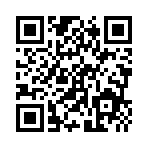           14 марта 2024 годаВремяВремяМероприятиеМероприятиеМероприятиеЛокацияЛокацияОтветственныеОтветственныеБлок 1. Организационно-ознакомительныйБлок 1. Организационно-ознакомительныйБлок 1. Организационно-ознакомительныйБлок 1. Организационно-ознакомительныйБлок 1. Организационно-ознакомительныйБлок 1. Организационно-ознакомительныйБлок 1. Организационно-ознакомительныйБлок 1. Организационно-ознакомительныйБлок 1. Организационно-ознакомительный09.30 -10.0009.30 -10.00Регистрация участников семинара Регистрация участников семинара Регистрация участников семинара        1 этаж       1 этаж10.00- 10.1010.00- 10.10Открытие семинара.Представление программы Открытие семинара.Представление программы Открытие семинара.Представление программы 2 этажЭтнокультур-ный центр – музей  2 этажЭтнокультур-ный центр – музей  Цикунов Сергей Юрьевич,заместитель председателя СОООО «Педагоги-ческое общество России», кандидат педагогичес-ких наукЦикунов Сергей Юрьевич,заместитель председателя СОООО «Педагоги-ческое общество России», кандидат педагогичес-ких наук10.10-10.2010.10-10.20Приветственное слово участникам областного семинараПриветственное слово участникам областного семинараПриветственное слово участникам областного семинара2 этажЭтнокультур-ный центр – музей  2 этажЭтнокультур-ный центр – музей  Копенкина Наталья Валерьевна-директор МОУ-СОШ №6Копенкина Наталья Валерьевна-директор МОУ-СОШ №610.20-10-3010.20-10-30Приветствие участников семинараПриветствие участников семинараПриветствие участников семинара2 этажЭтнокультур-ный центр – музей  2 этажЭтнокультур-ный центр – музей  Блок 2. Учебно-методический блок  Блок 2. Учебно-методический блок  Блок 2. Учебно-методический блок  Блок 2. Учебно-методический блок  Блок 2. Учебно-методический блок  Блок 2. Учебно-методический блок  Блок 2. Учебно-методический блок  Блок 2. Учебно-методический блок  Блок 2. Учебно-методический блок  10.30-10.50«Работа Этнокультурного центра – Музея  Народные традиции. Масленица»«Работа Этнокультурного центра – Музея  Народные традиции. Масленица»«Работа Этнокультурного центра – Музея  Народные традиции. Масленица»Этнокультур-ный центр - музейЭтнокультур-ный центр - музейЭтнокультур-ный центр - музейЭтнокультур-ный центр - музейДормидонто-ва Ирина Алексеевна – учитель истории и обществознания10. 50.-11.0010. 50.-11.00- переезд в с/п «Яблочко», с/п «Сказка»- ознакомительный инструктаж для участников игровой программы- переезд в с/п «Яблочко», с/п «Сказка»- ознакомительный инструктаж для участников игровой программы- переезд в с/п «Яблочко», с/п «Сказка»- ознакомительный инструктаж для участников игровой программыБлок 3.  Практический блок Блок 3.  Практический блок Блок 3.  Практический блок Блок 3.  Практический блок Блок 3.  Практический блок Блок 3.  Практический блок Блок 3.  Практический блок Блок 3.  Практический блок Блок 3.  Практический блок «Боярыня Масленица»(квест-игра для дошкольников и родителей)«Боярыня Масленица»(квест-игра для дошкольников и родителей)«Боярыня Масленица»(квест-игра для дошкольников и родителей)Структурное подразделе-ние – детский сад «Сказка»Структурное подразделе-ние – детский сад «Сказка»Структурное подразделе-ние – детский сад «Сказка»Михайлова Елена Викторовна-руководитель структурного подразделения - детский садМихайлова Елена Викторовна-руководитель структурного подразделения - детский садМихайлова Елена Викторовна-руководитель структурного подразделения - детский садМасленица -  Завлекуха(квест - игра для дошкольников и родителей)Масленица -  Завлекуха(квест - игра для дошкольников и родителей)Масленица -  Завлекуха(квест - игра для дошкольников и родителей)Структурное подразделе-ние – детский сад «Яблочко»Структурное подразделе-ние – детский сад «Яблочко»Структурное подразделе-ние – детский сад «Яблочко»Ермакова Светлана Сергеевна - руководитель структурного подразделения - детский садЕрмакова Светлана Сергеевна - руководитель структурного подразделения - детский садЕрмакова Светлана Сергеевна - руководитель структурного подразделения - детский сад Игровая программа на свежем воздухе «Русская, старинная, румяная  да блинная» Игровая программа на свежем воздухе «Русская, старинная, румяная  да блинная» Игровая программа на свежем воздухе «Русская, старинная, румяная  да блинная»Школьный дворШкольный дворШкольный дворКопенкина Наталья ВалерьевнаКопенкина Наталья ВалерьевнаКопенкина Наталья ВалерьевнаБлок 4. Обмен мнениями, подведение итогов работы семинара. Награждение.Блок 4. Обмен мнениями, подведение итогов работы семинара. Награждение.Блок 4. Обмен мнениями, подведение итогов работы семинара. Награждение.Блок 4. Обмен мнениями, подведение итогов работы семинара. Награждение.Блок 4. Обмен мнениями, подведение итогов работы семинара. Награждение.Блок 4. Обмен мнениями, подведение итогов работы семинара. Награждение.Блок 4. Обмен мнениями, подведение итогов работы семинара. Награждение.Блок 4. Обмен мнениями, подведение итогов работы семинара. Награждение.Блок 4. Обмен мнениями, подведение итогов работы семинара. Награждение.